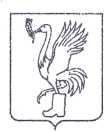 СОВЕТ ДЕПУТАТОВТАЛДОМСКОГО ГОРОДСКОГО ОКРУГА МОСКОВСКОЙ ОБЛАСТИ141900, г. Талдом, пл. К. Маркса, 12                                                          тел. 8-(49620)-6-35-61; т/ф 8-(49620)-3-33-29 Р Е Ш Е Н И Еот  26 декабря  2019 г.                                                                             №  111┌                                                      ┐ Об утверждении Положения о бюджетном процессе в Талдомском городском округеМосковской областиРуководствуясь Бюджетным кодексом Российской Федерации, Федеральным законом от 06.10.2003 N 131-ФЗ "Об общих принципах организации местного самоуправления в Российской Федерации", Законом Московской области от 19.09.2007 N 151/2007-ОЗ "О бюджетном процессе в Московской области", Уставом Талдомского городского округа Московской области, в целях регламентирования деятельности органов местного самоуправления и иных участников бюджетного процесса в Талдомском городском округе Московской области по составлению и рассмотрению проекта бюджета городского округа, утверждению и исполнению бюджета городского округа, контролю за его исполнением, осуществлению бюджетного учета, внешней проверки, составлению и утверждению бюджетной отчетности, Совет депутатов Талдомского городского округа Московской области РЕШИЛ:1. Утвердить прилагаемое Положение о бюджетном процессе в Талдомском городском округе Московской области.2. Опубликовать настоящее решение в средствах массовой информации Талдомского городского округа Московской области и разместить на официальном сайте Талдомского городского округа Московской области в информационно-телекоммуникационной сети Интернет.3. Настоящее решение вступает в силу со дня его официального опубликования и применяется к правоотношениям, возникающим при составлении и исполнении бюджета Талдомского городского округа Московской области, начиная с бюджета на 2020 год и плановый период 2021 и 2022 годов.4.Считать утратившим силу «Положение о бюджетном процессе в Талдомском муниципальном районе Московской области», утвержденное решением Совета депутатов Талдомского муниципального района от 29.10.2009 года № 118.5. Контроль за исполнением настоящего решения возложить на председателя Советадепутатов Талдомского городского округа Аникеева М.И.Председатель Совета депутатов Талдомского городского округа				                                     М.И. АникеевГлава Талдомского городского округа                                                                  В.Ю. Юдин                                                                                    Приложение к решению                                                                                     Совета депутатов Талдомского                                                                                    городского округа от                                                                                     «26» декабря 2019 г. № 111ПОЛОЖЕНИЕО БЮДЖЕТНОМ ПРОЦЕССЕ В ТАЛДОМСКОМ ГОРОДСКОМ ОКРУГЕ МОСКОВСКОЙ ОБЛАСТИРаздел I. ОБЩИЕ ПОЛОЖЕНИЯСтатья 1. Правоотношения, регулируемые настоящим ПоложениемНастоящее Положение регламентирует деятельность органов местного самоуправления муниципального образования «Талдомский городской округ Московской области» и иных участников бюджетного процесса в Талдомском городском округе в процессе формирования доходов и осуществления расходов бюджета округа, составления и рассмотрения проекта бюджета, утверждения и исполнения бюджета Талдомского городского округа Московской области, контроля за его исполнением, осуществления бюджетного учета, внешней проверки, составления, рассмотрения и утверждения бюджетной отчетности.Статья 2. Понятия и термины, применяемые в настоящем ПоложенииВ целях настоящего Положения применяются следующие понятия и термины:бюджет - форма образования и расходования денежных средств, предназначенных для финансового обеспечения задач и функций местного самоуправления;доходы бюджета - поступающие в бюджет округа денежные средства, за исключением средств, являющихся в соответствии с Бюджетным кодексом Российской Федерации источниками финансирования дефицита бюджета;расходы бюджета - выплачиваемые из бюджета округа денежные средства, за исключением средств, являющихся в соответствии с Бюджетным кодексом Российской Федерации источниками финансирования дефицита бюджета;дефицит бюджета - превышение расходов бюджета округа над его доходами;профицит бюджета - превышение доходов бюджета округа над его расходами;бюджетный процесс - регламентируемая деятельность органов местного самоуправления Талдомского городского округа и иных участников бюджетного процесса по составлению и рассмотрению проектов бюджетов, утверждению и исполнению бюджетов, контролю за их исполнением, осуществлению бюджетного учета, составлению, внешней проверке, рассмотрению и утверждению бюджетной отчетности;сводная бюджетная роспись - документ, который составляется и ведется Финансовым органом администрации Талдомского городского округа в соответствии с Бюджетным кодексом Российской Федерации в целях организации исполнения бюджета округа по расходам и источникам финансирования дефицита бюджета округа;бюджетная роспись - документ, который составляется и ведется главным распорядителем средств бюджета округа (главным администратором источников финансирования дефицита бюджета) в соответствии с Бюджетным кодексом Российской Федерации в целях исполнения бюджета округа по расходам (источникам финансирования дефицита бюджета);бюджетные ассигнования - предельные объемы денежных средств, предусмотренных в соответствующем финансовом году для исполнения бюджетных обязательств;бюджетный кредит - денежные средства, предоставляемые бюджетом другому бюджету бюджетной системы Российской Федерации, юридическому лицу (за исключением муниципальных учреждений), на возвратной и возмездной основах;муниципальный долг - обязательства, возникающие из муниципальных заимствований, гарантий по обязательствам третьих лиц, другие обязательства в соответствии с видами долговых обязательств, установленными Бюджетным кодексом Российской Федерации, принятые на себя городским округом;внутренний долг - обязательства, возникающие в валюте Российской Федерации, а также обязательства городского округа перед Российской Федерацией, возникающие в иностранной валюте в рамках использования целевых иностранных кредитов (заимствований);расходные обязательства - обусловленные законом, иным нормативным правовым актом, договором или соглашением обязанности городского округа или действующего от его имени казенного учреждения предоставить физическому или юридическому лицу, иному публично-правовому образованию, субъекту международного права средства из соответствующего бюджета;бюджетные обязательства - расходные обязательства, подлежащие исполнению в соответствующем финансовом году;публичные обязательства - обусловленные законом, иным нормативным правовым актом расходные обязательства городского округа перед физическим или юридическим лицом, иным публично-правовым образованием, подлежащие исполнению в установленном соответствующим законом, иным нормативным правовым актом размере или имеющие установленный указанным законом, актом порядок его определения (расчета, индексации);публичные нормативные обязательства - публичные обязательства перед физическим лицом, подлежащие исполнению в денежной форме в установленном соответствующим законом, иным нормативным правовым актом размере или имеющие установленный порядок его индексации, за исключением выплат физическому лицу, предусмотренных статусом муниципальных служащих, а также лиц, замещающих муниципальные должности, работников бюджетных учреждений, лиц, обучающихся (воспитанников) в государственных (муниципальных) образовательных учреждениях;денежные обязательства - обязанность получателя бюджетных средств городского округа уплатить бюджету, физическому лицу и юридическому лицу за счет средств бюджета округа определенные денежные средства в соответствии с выполненными условиями гражданско-правовой сделки, заключенной в рамках его бюджетных полномочий, или в соответствии с положениями закона, иного правового акта, условиями договора или соглашения;межбюджетные отношения - взаимоотношения между публично-правовыми образованиями по вопросам регулирования бюджетных правоотношений, организации и осуществления бюджетного процесса;межбюджетные трансферты - средства, предоставляемые одним бюджетом бюджетной системы Российской Федерации другому бюджету бюджетной системы Российской Федерации;дотации - межбюджетные трансферты, предоставляемые на безвозмездной и безвозвратной основе без установления направлений и (или) условий их использования;бюджетные полномочия - установленные Бюджетным кодексом Российской Федерации и принятыми в соответствии с ним правовыми актами, регулирующими бюджетные правоотношения, права и обязанности органов местного самоуправления Талдомского городского округа, и иных участников бюджетного процесса в Талдомском городском округе по регулированию бюджетных правоотношений, организации и осуществлению бюджетного процесса;кассовое обслуживание исполнения бюджета - проведение и учет операций по кассовым поступлениям в бюджет округа и кассовым выплатам из бюджета округа;единый счет бюджета - счет, открытый Федеральному казначейству в учреждении Центрального банка Российской Федерации для учета средств бюджета городского округа и осуществления операций по кассовым поступлениям в бюджет городского округа и кассовым выплатам из бюджета городского округа;услуги физическим и юридическим лицам – услуги, оказываемые физическим и юридическим лицам в соответствии с муниципальным заданием органами местного самоуправления, бюджетными учреждениями, иными юридическими лицами безвозмездно или по ценам (тарифам), устанавливаемым в порядке, определенном органами местного самоуправления; муниципальное задание - документ, устанавливающий требования к составу, качеству и (или) объему, условиям, порядку и результатам оказания муниципальных услуг;бюджетные инвестиции - бюджетные средства, направляемые на создание или увеличение за счет средств бюджета городского округа стоимости муниципального имущества;главный распорядитель средств бюджета городского округа - орган местного самоуправления, орган местной администрации;распорядитель средств бюджета городского округа - орган местного самоуправления, орган местной администрации, бюджетное учреждение, имеющие право распределять бюджетные ассигнования и лимиты бюджетных обязательств между подведомственными распорядителями и (или) получателями бюджетных средств;получатель средств бюджета городского округа - орган местного самоуправления, орган местной администрации, находящееся в ведении главного распорядителя (распорядителя) средств бюджета городского округа бюджетное учреждение, имеющие право на принятие и (или) исполнение бюджетных обязательств за счет средств бюджета городского округа;муниципальное учреждение – бюджетное, автономное учреждение, финансовое обеспечение выполнения функций которого, в том числе по оказанию муниципальных услуг физическим и юридическим лицам в соответствии с муниципальным заданием, осуществляется за счет средств бюджета городского округа на основании плана финансово-хозяйственной деятельности;бюджетная смета - документ, устанавливающий в соответствии с классификацией расходов бюджетов, лимиты бюджетных обязательств казенного учреждения;ведомственная структура расходов бюджета городского округа - распределение бюджетных ассигнований, предусмотренных решением о бюджете городского округа на соответствующий финансовый год главным распорядителям бюджетных средств, по разделам, подразделам, целевым статьям и видам расходов бюджетной классификации Российской Федерации;администратор доходов бюджета городского округа - орган местного самоуправления, орган местной администрации, бюджетное учреждение, осуществляющие контроль за правильностью исчисления, полнотой и своевременностью уплаты, начисление, учет, взыскание и принятие решений о возврате (зачете) излишне уплаченных (взысканных) платежей, пеней и штрафов по ним, являющихся доходами бюджета городского округа;главный администратор доходов бюджета городского округа - определенный решением о бюджете городского округа орган местного самоуправления, орган местной администрации, имеющий в своем ведении администраторов доходов бюджета городского округа и (или) являющийся администратором доходов бюджета городского округа;администратор источников финансирования дефицита бюджета городского округа - орган местного самоуправления, орган местной администрации, имеющий право в соответствии с Бюджетным кодексом Российской Федерации осуществлять операции с источниками финансирования дефицита бюджета городского округа;главный администратор источников финансирования дефицита бюджета городского округа - определенный решением о бюджете городского округа орган местного самоуправления, орган местной администрации, имеющий в своем ведении администраторов источников финансирования дефицита бюджета городского округа и (или) являющийся администратором источников финансирования дефицита бюджета городского округа;муниципальная гарантия - вид долгового обязательства, в силу которого городской округ (гарант) обязан при наступлении предусмотренного в гарантии события (гарантийного случая) уплатить лицу, в пользу которого предоставлена гарантия (бенефициару), по его письменному требованию определенную в обязательстве денежную сумму за счет средств бюджета городского округа в соответствии с условиями даваемого гарантом обязательства отвечать за исполнение третьим лицом (принципалом) его обязательств перед бенефициаром;обоснование бюджетных ассигнований - документ, характеризующий бюджетные ассигнования в очередном финансовом году;лимит бюджетных обязательств - объем прав в денежном выражении на принятие бюджетным учреждением бюджетных обязательств и (или) их исполнение в текущем финансовом году;текущий финансовый год - год, в котором осуществляется исполнение бюджета, составление и рассмотрение проекта бюджета на очередной финансовый год;очередной финансовый год - год, следующий за текущим финансовым годом;плановый период – два финансовых года, следующих за очередным финансовым годом;отчетный финансовый год - год, предшествующий текущему финансовому году;временный кассовый разрыв - прогнозируемая в определенный период текущего финансового года недостаточность на едином счете бюджета городского округа денежных средств, необходимых для осуществления кассовых выплат из бюджета городского округа.В целях настоящего Положения могут применяться иные понятия и термины в значениях, определенных Бюджетным кодексом Российской Федерации и иными федеральными законами, регулирующими бюджетные правоотношения.Статья 3. Основные этапы бюджетного процесса в Талдомском городском округе.Бюджетный процесс в городском округе включает следующие этапы:- составление проекта бюджета городского округа;-рассмотрение проекта бюджета и его утверждение;- исполнение бюджета;-составление, рассмотрение и утверждение отчета об исполнении бюджета;- осуществление муниципального финансового контроля.Раздел II . ПОЛНОМОЧИЯ УЧАСТНИКОВ БЮДЖЕТНОГО ПРОЦЕССА ВТАЛДОМСКОМ ГОРОДСКОМ ОКРУГЕСтатья 4. Участники бюджетного процессаУчастниками бюджетного процесса в Талдомском городском округе являются:Глава Талдомского городского округа;Совет депутатов Талдомского городского округа;администрация Талдомского городского округа;Финансовый орган администрации Талдомского городского округа;главные распорядители (распорядители) бюджетных средств;главные администраторы (администраторы) доходов бюджета;главные администраторы (администраторы) источников финансирования дефицита бюджета;получатели бюджетных средств;органы муниципального финансового контроля.Статья 5. Бюджетные полномочия Главы Талдомского городского округаГлава Талдомского городского округа:- определяет бюджетную, налоговую, кредитную и долговую политику Талдомского городского округа;- вносит на рассмотрение Совета депутатов Талдомского городского округа проект бюджета городского округа с необходимыми документами и материалами, проекты решений о внесении изменений в решение о бюджете, прогноз социально-экономического развития, муниципальные программы;- представляет на утверждение Совета депутатов отчет об исполнении бюджета, прогноза социально-экономического развития и целевых программ;- вносит в Совет депутатов Талдомского городского округа предложения по установлению, изменению, отмене местных налогов и сборов, введению и отмене налоговых льгот по местным налогам;-дает разрешение на открытие и закрытие счетов бюджета городского округа;- принимает решение о предоставлении бюджетного кредита за счет средств бюджета городского округа, а также о размере процентов по кредиту и сроке его возврата;- принимает решение об осуществлении муниципальных заимствований, предоставлении муниципальных гарантий;- подписывает и обнародует в порядке, установленном Уставом Талдомского городского округа, решения, принятые Советом депутатов Талдомского городского округа по бюджетным вопросам;-   издает правовые акты по бюджетным вопросам;- осуществляет иные бюджетные полномочия в соответствии с Бюджетным кодексом Российской Федерации и настоящим Положением.Статья 6. Бюджетные полномочия Совета депутатов Талдомского городского округа.Совет депутатов Талдомского городского округа:- рассматривает и утверждает бюджет городского округа и отчет о его исполнении;- определяет порядок рассмотрения и утверждения проекта решения о бюджете, отчета об исполнении бюджета;- устанавливает, изменяет и отменяет местные налоги и сборы в соответствии с законодательством Российской Федерации о налогах и сборах;-  устанавливает порядок внешний   проверки годового отчета об исполнении бюджета;- осуществляет контроль в ходе рассмотрения отдельных вопросов исполнения бюджета на своих заседаниях, заседаниях комитетов, комиссий, рабочих групп, в ходе проводимых слушаний и в связи с депутатскими запросами;- формирует и определяет правовой статус органов, осуществляющих контроль за исполнением бюджета, в соответствии с Бюджетным кодексом Российской Федерации;- осуществляют иные полномочия в соответствии с Бюджетным кодексом Российской Федерации и настоящим Положением.Статья 7. Бюджетные полномочия администрации Талдомского городского округаАдминистрация Талдомского городского округа:- обеспечивает составление проекта бюджета;- разрабатывает и утверждает методики распределения и (или) порядки предоставления межбюджетных трансфертов;- обеспечивает исполнение бюджета и составление бюджетной отчетности;- обеспечивает управление муниципальным долгом;- осуществляет иные полномочия, определенные Бюджетным кодексом Российской Федерации и настоящим Положением.Статья 8. Бюджетные полномочия Финансового органа администрации Талдомского городского округаФинансовый орган администрации Талдомского городского округа:- ведет реестр расходных обязательств городского округа, в установленном порядке представляет его в Министерство экономики и финансов Московской области;- осуществляет непосредственное составление проекта бюджета (проект среднесрочного финансового плана) городского округа и представляет его в администрацию Талдомского городского округа с необходимыми документами и материалами для внесения в Совет депутатов Талдомского городского округа;- организует исполнение бюджета городского округа;- осуществляет непосредственное управление муниципальным долгом, учет и регистрацию муниципальных долговых обязательств, осуществляет обслуживание муниципального долга;- осуществляет единый бухгалтерский учет по исполнению бюджета городского округа, составляет бюджетную отчетность и представляет ее в администрацию Талдомского городского округа, составляет годовой отчет об исполнении бюджета городского округа и представляет его в администрацию Талдомского городского округа с необходимыми материалами для внесения в Совет депутатов Талдомского городского округа;- осуществляет предварительный, текущий и последующий контроль в пределах полномочий, установленных Бюджетным кодексом Российской Федерации за операциями с бюджетными средствами получателей средств бюджета городского округа, средствами администраторов доходов бюджета, администраторов источников финансирования дефицита бюджета городского округа, а также за соблюдением получателями бюджетных кредитов, бюджетных инвестиций и муниципальных гарантий условий выделения, получения, целевого использования и возврата бюджетных средств;- утверждает перечень кодов подвидов по видам доходов, главными администраторами которых являются органы местного самоуправления и (или) находящиеся в их ведении бюджетные учреждения;- осуществляет методологическое руководство в области финансово-бюджетного планирования и отчетности, составления и исполнения бюджета;- осуществляет иные полномочия, определенные Бюджетным кодексом Российской Федерации, настоящим Положением и Положением о Финансовом органе.Статья 9. Бюджетные полномочия главных распорядителей (распорядителей) средств бюджета городского округаГлавный распорядитель бюджетных средств:- обеспечивает результативность, адресность и целевой характер использования бюджетных средств в соответствии с утвержденными ему бюджетными ассигнованиями и лимитами бюджетных обязательств;- формирует перечень подведомственных ему распорядителей и получателей бюджетных средств;- ведет реестр расходных обязательств, подлежащих исполнению в пределах утвержденных ему лимитов бюджетных обязательств и бюджетных ассигнований;- осуществляет планирование соответствующих расходов бюджета, составляет обоснования бюджетных ассигнований;- составляет, утверждает и ведет бюджетную роспись, распределяет бюджетные ассигнования, лимиты бюджетных обязательств по подведомственным распорядителям и получателям бюджетных средств и исполняет соответствующую часть бюджета;- вносит предложения по формированию и изменению лимитов бюджетных обязательств;- вносит предложения по формированию и изменению сводной бюджетной росписи;- определяет порядок утверждения бюджетных смет, планов финансово-хозяйственной деятельности подведомственных учреждений;- формирует и утверждает муниципальные задания;- обеспечивает контроль за соблюдением получателями субвенций, межбюджетных субсидий и иных субсидий условий, установленных при их предоставлении;- организует и осуществляет внутренний финансовый аудит в сфере своей деятельности;- формирует бюджетную отчетность главного распорядителя бюджетных средств;- осуществляет иные бюджетные полномочия, установленные Бюджетным кодексом Российской Федерации настоящим Положением.Статья 10. Бюджетные полномочия распорядителей бюджетных средствРаспорядитель бюджетных средств:- осуществляет планирование соответствующих расходов бюджета;- распределяет бюджетные ассигнования, лимиты бюджетных обязательств по подведомственным распорядителям и (или) получателям бюджетных средств и исполняет соответствующую часть бюджета;- вносит предложения главному распорядителю бюджетных средств, в ведении которого находится, по формированию и изменению бюджетной росписи;- в случае и порядке, установленных соответствующим главным распорядителем бюджетных средств, осуществляет отдельные бюджетные полномочия главного распорядителя бюджетных средств, в ведении которого находится.Статья 11. Бюджетные полномочия главных администраторов доходов бюджетаГлавный администратор доходов бюджета:- формирует перечень подведомственных ему администраторов доходов бюджета;- представляет сведения, необходимые для составления среднесрочного финансового плана и (или) проекта бюджета;- представляет сведения для составления и ведения кассового плана;- формирует и представляет бюджетную отчетность главного администратора доходов бюджета;- ведет реестр источников доходов по закрепленным за ними источникам доходов;- утверждает методику прогнозирования поступлений доходов в бюджет;- осуществляет иные бюджетные полномочия, установленные Бюджетным кодексом Российской Федерации и принимаемыми в соответствии с ним муниципальными правовыми актами, регулирующими бюджетные правоотношения.Статья 12. Бюджетные полномочия администраторов доходов бюджетаАдминистратор доходов бюджета:- осуществляет начисление, учет и контроль за правильностью исчисления, полнотой и своевременностью осуществления платежей в бюджет городского округа, пеней и штрафов по ним;- осуществляет взыскание задолженности по платежам в бюджет городского округа, пеней и штрафов;- принимает решение о возврате излишне уплаченных (взысканных) платежей в бюджет городского округа, пеней и штрафов, а также процентов за несвоевременное осуществление такого возврата и процентов, начисленных на излишне взысканные суммы, и представляет поручение в орган Федерального казначейства для осуществления возврата в порядке, установленном Министерством финансов Российской Федерации;- принимает решение о зачете (уточнении) платежей в бюджет городского округа и представляет уведомление в орган Федерального казначейства;- в случае и порядке, установленных главным администратором доходов бюджета городского округа, формирует и представляет главному администратору доходов бюджета городского округа сведения и бюджетную отчетность, необходимые для осуществления полномочий главного администратора доходов бюджета городского округа;- представляет информацию, необходимую для уплаты денежных средств физическими и юридическими лицами за государственные и муниципальные услуги, а также иных платежей, являющихся источниками формирования доходов бюджета;- осуществляет иные бюджетные полномочия, установленные Бюджетным кодексом Российской Федерации и принимаемыми в соответствии с ним муниципальными правовыми актами, регулирующими бюджетные правоотношения.Бюджетные полномочия администраторов доходов бюджета осуществляются в порядке, установленном законодательством, а также в соответствии с доведенными до них главными администраторами доходов бюджета, в ведении которых они находятся, правовыми актами, наделяющих их полномочиями администратора доходов бюджета.Статья 13. Бюджетные полномочия главных администраторов источников финансирования дефицита бюджета Главный администратор источников финансирования дефицита бюджета:- формирует перечни подведомственных ему администраторов источников финансирования дефицита бюджета городского округа;- осуществляет планирование (прогнозирование) поступлений и выплат по источникам финансирования дефицита бюджета городского округа;- обеспечивает адресность и целевой характер использования выделенных в его распоряжение ассигнований, предназначенных для погашения источников финансирования дефицита бюджета городского округа;- распределяет бюджетные ассигнования по подведомственным администраторам источников финансирования дефицита бюджета городского округа и исполняет соответствующую часть бюджета городского округа;- организует и осуществляет внутренний финансовый аудит в сфере своей деятельности;- формирует бюджетную отчетность главного администратора источников финансирования дефицита бюджета городского округа.Статья 14. Бюджетные полномочия администраторов источников финансирования дефицита бюджетаАдминистратор источников финансирования дефицита бюджета:- осуществляет планирование (прогнозирование) поступлений и выплат по источникам финансирования дефицита бюджета городского округа;- осуществляет контроль за полнотой и своевременностью поступления в бюджет городского округа источников финансирования дефицита бюджета;- обеспечивает поступления в бюджет городского округа и выплаты из бюджета городского округа по источникам финансирования дефицита бюджета;- формирует и представляет бюджетную отчетность;- в случае и порядке, установленных соответствующим главным администратором источников финансирования дефицита бюджета городского округа, осуществляет отдельные бюджетные полномочия главного администратора источников финансирования дефицита бюджета городского округа, в ведении которого находится;- осуществляет иные бюджетные полномочия, установленные Бюджетным кодексом Российской Федерации и принимаемыми в соответствии с ним муниципальными правовыми актами, регулирующими бюджетные правоотношения.Статья 15. Бюджетные полномочия получателя бюджетных средствПолучатель бюджетных средств обладает следующими бюджетными полномочиями:составляет и исполняет бюджетную смету;принимает и (или) исполняет в пределах доведенных лимитов бюджетных обязательств и (или) бюджетных ассигнований бюджетные обязательства;обеспечивает результативность, целевой характер использования предусмотренных ему бюджетных ассигнований;вносит соответствующему главному распорядителю (распорядителю) бюджетных средств предложения по изменению бюджетной росписи;ведет бюджетный учет, либо передает на основании соглашения это полномочие иному муниципальному учреждению (централизованной бухгалтерии);формирует и представляет бюджетную отчетность получателя бюджетных средств соответствующему главному распорядителю (распорядителю) бюджетных средств;исполняет иные полномочия, установленные Бюджетным кодексом Российской Федерации, настоящим Положением и принятыми в соответствии с ними нормативными правовыми актами, регулирующими бюджетные правоотношения.Статья 16.Полномочия органов муниципального финансового контроляОрганы муниципального финансового контроля обладают полномочиями, установленными Бюджетным кодексом Российской Федерации, Уставом Талдомского городского округа, настоящим Положением.Раздел III. СОСТАВЛЕНИЕ ПРОЕКТА БЮДЖЕТА ТАЛДОМСКОГОГОРОДСКОГО ОКРУГАСтатья 17. Общие положения1. Составление проекта бюджета Талдомского городского округа - исключительная прерогатива администрации Талдомского городского округа.2. Непосредственное составление проекта бюджета городского округа осуществляет Финансовый орган администрации Талдомского городского округа.В целях своевременного и качественного составления проекта бюджета Финансовый орган администрации Талдомского городского округа имеет право получать необходимые сведения от иных финансовых органов, органов государственной власти, органов местного самоуправления.3. Проект бюджета городского округа составляется и утверждается сроком на три года (очередной финансовый год и плановый период) в соответствии с законом Московской области.Составление проекта бюджета основывается на прогнозе социально-экономического развития Талдомского городского округа, основных направлениях бюджетной и налоговой политики, муниципальных программ.4. Порядок и сроки составления проекта бюджета Талдомского городского округа устанавливаются администрацией Талдомского городского округа с соблюдением требований, установленных Бюджетным кодексом Российской Федерации и муниципальными правовыми актами Совета депутатов Талдомского городского округа.5. Бюджет городского округа разрабатывается и утверждается в форме решения Совета депутатов Талдомского городского округа.Статья 18. Прогноз социально-экономического развития1. Прогноз социально-экономического развития Талдомского городского округа разрабатывается на период не менее трех лет.Прогноз социально-экономического развития разрабатывается в порядке, установленном администрацией Талдомского городского округа.2. Прогноз социально-экономического развития одобряется администрацией Талдомского городского округа одновременно с принятием решения о внесении проекта бюджета в Совет депутатов Талдомского городского округа.3. Изменение прогноза социально-экономического развития городского округа в ходе составления или рассмотрения проекта бюджета влечет за собой изменение основных характеристик проекта бюджета.Статья 19. Прогнозирование доходов бюджетаДоходы бюджета Талдомского городского округа прогнозируются на основе прогноза социально-экономического развития Талдомского городского округа в условиях действующего на день внесения проекта решения о бюджете в Совет депутатов Талдомского городского округа законодательства о налогах и сборах, бюджетного законодательства, а также решений Совета депутатов Талдомского городского округа, устанавливающих неналоговые доходы бюджета.Статья 20. Планирование бюджетных ассигнованийПланирование бюджетных ассигнований осуществляется в порядке и в соответствии с методикой, устанавливаемой Финансовым органом администрации Талдомского городского округа, с учетом требований Бюджетного кодекса Российской Федерации и настоящего Положения.2. Планирование бюджетных ассигнований осуществляется раздельно по бюджетным ассигнованиям на исполнение действующих и принимаемых обязательств.	Под бюджетными ассигнованиями на исполнение действующих расходных обязательств понимаются ассигнования, состав и (или) объем которых обусловлены законами, нормативными правовыми актами (муниципальными правовыми актами), договорами и соглашениями, не предлагаемыми (не планируемыми) к изменению  в текущем финансовом году, в очередном финансовом году или в планом периоде, к признанию утратившими силу, либо к изменению с увеличением объема бюджетных ассигнований, предусмотренного на исполнение соответствующих обязательств в текущем финансовом году,  включая договоры и соглашения, заключенные (подлежащие заключению) получателями бюджетных средств во исполнение указанных законов и нормативных правовых актов (муниципальных правовых актов).	Под бюджетными ассигнованиями на исполнение принимаемых обязательств  понимаются ассигнования, состав и (или) объем которых обусловлены законами, нормативными правовыми актами (муниципальными правовыми актами), договорами и соглашениями,  предлагаемыми (планируемыми)  к принятию или изменению в текущем  финансовом году,  в очередном финансовом году, в очередном финансовом году или в плановом периоде,  к принятию, либо к изменению с увеличением объема бюджетных ассигнований, предусмотренного на исполнение соответствующих обязательств в текущем финансовом году,  включая договоры и соглашения, подлежащие  заключению получателями бюджетных средств  во исполнение указанных законов и нормативных  актов (муниципальных правовых актов).	3. Планирование бюджетных ассигнований на оказание муниципальных услуг (выполнение работ) бюджетными учреждениями осуществляется с учетом муниципального задания на очередной финансовый год, а также его выполнение в отчетном финансовом году и текущем финансовом году.Статья 21. Муниципальные программы и ведомственные целевые программы1. Муниципальные программы (подпрограммы), реализуемые за счет средств бюджета городского округа, разрабатываются и утверждаются администрацией городского округа в порядке, установленном администрацией округа.Объем бюджетных ассигнований на финансовое обеспечение реализации муниципальных программ (подпрограмм) утверждается решением о бюджете по соответствующей каждой программе (подпрограмме) целевой статье расходов бюджета в соответствии с муниципальным правовым актом администрации городского округа.Муниципальные программы, предлагаемые к финансированию, начиная с очередного финансового года, подлежат утверждению администрацией городского округа не позднее одного месяца до дня внесения проекта решения о бюджете в Совет депутатов Талдомского городского округа.Совет депутатов Талдомского городского округа вправе осуществлять рассмотрение проектов муниципальных программ и предложений о внесении изменений в муниципальные программы в порядке, установленном нормативно-правовыми актами Совета депутатов.2.Администрацией городского округа, по результатам ежегодной оценки эффективности реализации муниципальной программы, может быть принято решение о необходимости прекращения или об изменении, начиная с очередного финансового года, ранее утвержденной муниципальной программы, в том числе необходимости изменения объема бюджетных ассигнований на финансовое обеспечение реализации муниципальной программы.3. В бюджете Талдомского городского округа могут предусматриваться бюджетные ассигнования на реализацию ведомственных целевых программ. Разработка, утверждение и реализация ведомственных целевых программ осуществляются в порядке, установленном администрацией Талдомского городского округа.Статья 22. Дорожный фондРешением о бюджете на очередной финансовый год и плановый период утверждается объем бюджетных ассигнований муниципального дорожного фонда в размере, не менее прогнозируемого объема доходов бюджета, утвержденных решением Совета депутатов, предусматривающим создание муниципального дорожного фонда.Раздел IV. ПОРЯДОК РАССМОТРЕНИЯ И УТВЕРЖДЕНИЯ БЮДЖЕТА ТАЛДОМСКОГОГОРОДСКОГО ОКРУГАСтатья 23. Общие положения1. В решении о бюджете Талдомского городского округа должны содержаться основные характеристики бюджета, к которым относятся общий объем доходов бюджета, общий объем расходов, дефицит (профицит) бюджета.2. Решением о бюджете утверждаются:перечень главных администраторов доходов бюджета;перечень главных администраторов источников финансирования дефицита бюджета;распределение бюджетных ассигнований по разделам, подразделам, целевым статьям, группам и подгруппам видам расходов классификации расходов бюджетов на очередной финансовый год и плановый период;распределение бюджетных ассигнований по целевым статьям (муниципальным программам и непрограммным направлениям деятельности), группам (группам и подгруппам) видов расходов классификации расходов бюджетов на очередной финансовый год и плановый период;ведомственная структура расходов бюджета на очередной финансовый год и плановый период;общий объем бюджетных ассигнований, направляемых на исполнение публичных нормативных обязательств;объем межбюджетных трансфертов, получаемых из других бюджетов и (или) предоставляемых другим бюджетам бюджетной системы Российской Федерации в очередном финансовом году;общий объем условно утверждаемых расходов на первый год планового периода в объеме не менее 2,5 процента общего объема расходов бюджета     (без учета расходов бюджета, предусмотренных за счет межбюджетных трансфертов из других бюджетов бюджетной системы Российской Федерации, имеющих целевой значение), на второй год планового периода в объеме не менее 5 процентов общего объема расходов бюджета(без учета расходов бюджета, предусмотренных за счет межбюджетных трансфертов из других бюджетов бюджетной системы Российской Федерации, имеющих целевой значение)источники финансирования дефицита бюджета;верхний предел муниципального внутреннего долга по состоянию на 1 января года, следующего за очередным финансовым годом, с указанием в том числе верхнего предела долга по муниципальным гарантиям.3. Решением о бюджете может быть предусмотрено использование доходов бюджета по отдельным видам (подвидам) неналоговых доходов, предлагаемых к введению (отражению в бюджете), начиная с очередного финансового года, на цели, установленные законом (решением) о бюджете, сверх соответствующих бюджетных ассигнований и (или) общего объема расходов бюджета.Статья 24. Внесение проекта решения о бюджете на рассмотрение Совета депутатов Талдомского городского округа1. Глава Талдомского городского округа вносит на рассмотрение Совета депутатов Талдомского городского округа проект решения о бюджете Талдомского городского округа не позднее 15 ноября текущего года.2. Одновременно с проектом решения о бюджете в Совет депутатов Талдомского городского округа представляются:основные направления бюджетной и налоговой политики;предварительные итоги социально-экономического развития Талдомского городского округа за истекший период текущего финансового года и ожидаемые итоги социально-экономического развития Талдомского городского округа за текущий финансовый год;прогноз социально-экономического развития Талдомского городского округа;прогноз основных характеристик (общий объем доходов, общий объем расходов, дефицит (профицит) бюджета) бюджета Талдомского городского округа на очередной финансовый год и плановый период;пояснительная записка к проекту бюджета;методики (проекты методик) и расчеты распределения межбюджетных трансфертов;верхний предел муниципального долга на конец очередного финансового года;проект программы муниципальных внутренних заимствований на очередной финансовый год;проекты программ муниципальных гарантий на очередной финансовый год;реестры источников доходов бюджета городского округа;паспорта (проекты паспортов) муниципальных программ;оценка ожидаемого исполнения бюджета на текущий финансовый год;иные документы и материалы.Статья 25. Порядок рассмотрения проекта решения о бюджете и его утверждения1. В течение одного рабочего дня со дня внесения главой Талдомского городского округа проекта решения о бюджете Талдомского городского округа в Совет депутатов Талдомского городского округа  (далее – день внесения проекта решения о бюджете) председатель Совета депутатов направляет его  в Контрольно-счетный орган и в комиссию, ответственную за рассмотрение бюджета (далее – Комиссия по бюджету), для подготовки  заключения о соответствии представленных документов и материалов требованиям Бюджетного кодекса Российской Федерации и настоящего Положения.2. Не позднее трех рабочих дней со дня внесения проекта решения о бюджете, Совет депутатов на основании заключения Контрольно-счетного органа и Комиссии по бюджету (при необходимости) принимает решение о том, что проект решения о бюджете на очередной финансовый год принимается к рассмотрению Советом депутатов, либо подлежит возвращению в администрацию городского округа на доработку. Указанный проект подлежит возвращению на доработку в администрацию, если состав представленных документов и материалов не соответствует требованиям Бюджетного Кодекса Российской Федерации и настоящего Положения.  Доработанный проект со всеми необходимыми документами и материалами должен быть представлен в Совет депутатов в семидневный срок.3. Проект решения о бюджете городского округа на очередной финансовый год, внесенный с соблюдением требований Бюджетного Кодекса, в течение двух дней направляется Председателем Совета депутатов в Комиссию по бюджету и Комиссии Совета депутатов для рассмотрения, а также в Контрольный орган на заключение.Совет депутатов рассматривает проект решения о бюджете городского округа на очередной финансовый год и плановый период в одном чтении.Комиссии Совета депутатов рассматривает проект решения о бюджете на очередной финансовый год и плановый период в течение 20 дней со дня принятия Советом депутатов решения о принятии бюджета к рассмотрению.Комиссия по бюджету на своем заседании готовит заключение по указанному проекту, о принятии (или отклонении) проекта решения о бюджете городского округа на очередной финансовый год и плановый период и представляет его на рассмотрение Совета депутатов.При рассмотрении проекта решения о бюджете на очередной финансовый год и плановый период, Совет депутатов заслушивает доклад администрации, содоклад Комиссии по бюджету (при необходимости), а также доклад руководителя Контрольного органа (при необходимости) и принимает решение о принятии или об отклонении указанного проекта. 3. В случае отклонения проекта решения о бюджете на очередной финансовый год и плановый период Совет депутатов может:передать указанный проект в согласительную комиссию по уточнению основных характеристик бюджета (далее – согласительная комиссия), состоящую из представителей Совета депутатов и представителей администрации для разработки согласованного варианта основных характеристик бюджета на очередной финансовый год в соответствии с предложениями и рекомендациями, изложенными в заключениях комиссий;вернуть указанный проект в администрацию на доработку.4. В случае отклонения проекта решения о бюджете на очередной финансовый год и плановый период и передачи его в согласительную комиссию в течение 5 дней указанная комиссия разрабатывает вариант основных характеристик бюджета на очередной финансовый год.Решение согласительной комиссии принимается раздельным голосованием членов согласительной комиссии от Совета депутатов и от администрации (далее – стороны). Решение считается принятым стороной, если за него проголосовало большинство присутствующих на заседании согласительной комиссии представителей данной стороны. Результаты голосования каждой стороны принимаются за один голос. Решение считается согласованным, если его поддержали обе стороны. Решение, против которого возражает хотя бы одна сторона, считается несогласованным.По окончании работы согласительной комиссии администрация вносит на рассмотрение Совета депутатов согласованные основные характеристики бюджета на очередной финансовый год и на плановый период.Позиции, по которым стороны не выработали согласованного решения, вносятся на рассмотрение Совета депутатов.При утверждении основных характеристик бюджета городского округа по итогам работы согласительной комиссии, Совет депутатов не имеет права увеличивать доходы и дефицит бюджета, если на эти изменения отсутствует положительное заключение согласительной комиссии.5. В случае отклонения Советом депутатов проекта решения о бюджете на очередной финансовый год и плановый период и возвращения его на доработку в администрацию, администрация округа в течение 10 дней дорабатывает указанный проект с учетом предложений и рекомендаций, изложенных в заключениях Комиссии по бюджету, вносит доработанный проект на повторное рассмотрение Совета депутатов. При повторном внесении указанного законопроекта Совет депутатов рассматривает его в течение 5 дней со дня повторного внесения.6. По результатам рассмотрения проекта решения о бюджете Талдомского городского округа Совет депутатов Талдомского городского округа принимает решение о бюджете городского округа.7. Решение о бюджете Талдомского городского округа вступает в силу с 1 января очередного финансового года.Решением о бюджете утверждаются основные показатели и характеристики (приложения), установленные Бюджетным кодексом Российской Федерации и настоящим Положением.Решение о бюджете подлежит официальному опубликованию не позднее 10 дней после его подписания в установленном порядке.Раздел VI. ИСПОЛНЕНИЕ БЮДЖЕТА ТАЛДОМСКОГОГОРОДСКОГО ОКРУГАСтатья 28. Общие положения1. Исполнение бюджета Талдомского городского округа обеспечивается администрацией Талдомского городского округа.2. Организация исполнения бюджета возлагается на финансовый орган администрации Талдомского городского округа.Исполнение бюджета Талдомского городского округа организуется на основе сводной бюджетной росписи и кассового плана.Бюджет исполняется на основе единства кассы и подведомственности расходов.3. Кассовое обслуживание исполнения бюджета городского округа осуществляется Федеральным казначейством в порядке, установленном действующим законодательством. Учет операций по исполнению бюджета, осуществляемых участниками бюджетного процесса в рамках их бюджетных полномочий, производится на лицевых счетах, открываемых в Федеральном казначействе. Порядок открытия и ведения лицевых счетов устанавливается финансовым органом администрации Талдомского городского округа.4. Муниципальные учреждения осуществляют операции по расходованию бюджетных средств в соответствии с бюджетной сметой и планом финансово-хозяйственной деятельности. Бюджетная смета, план финансово-хозяйственной деятельности учреждения составляется, утверждается и ведется в порядке, определенном главным распорядителем бюджетных средств, в ведении которого находится учреждение.Статья 29. Сводная бюджетная роспись, бюджетная роспись и кассовый план1. Порядок составления и ведения сводной бюджетной росписи устанавливается Финансовым органом администрации Талдомского городского округа.2. Утверждение сводной бюджетной росписи и внесение изменений в нее осуществляются руководителем Финансового органа. Утвержденные показатели сводной бюджетной росписи должны соответствовать решению о бюджете Талдомского городского округа.3. В случае принятия решения о внесении изменений в решение о бюджете Талдомского городского округа, руководитель Финансового органа администрации Талдомского городского округа утверждает соответствующие изменения в сводную бюджетную роспись.4. В случаях, установленных Бюджетным кодексом Российской Федерации, в ходе исполнения бюджета показатели сводной бюджетной росписи могут быть изменены в соответствии с решениями руководителя Финансового органа администрации Талдомского городского округа без внесения изменений в решение о бюджете городского округа.5. Утвержденные показатели сводной бюджетной росписи по расходам доводятся до главных распорядителей бюджетных средств до начала очередного финансового года, за исключением случаев, предусмотренных Бюджетным кодексом Российской Федерации.6. Порядок составления и ведения бюджетных росписей главных распорядителей (распорядителей) бюджетных средств, включая внесение изменений в них, устанавливается Финансовым органом администрации Талдомского городского округа.Бюджетные росписи главных распорядителей бюджетных средств составляются в соответствии с бюджетными ассигнованиями, утвержденными сводной бюджетной росписью, и утвержденными Финансовым органом администрации Талдомского городского округа лимитами бюджетных обязательств.Бюджетные росписи распорядителей бюджетных средств составляются в соответствии с бюджетными ассигнованиями и доведенными им лимитами бюджетных обязательств.7. Утверждение бюджетной росписи и внесение изменений в нее осуществляются главным распорядителем (распорядителем) бюджетных средств.Показатели бюджетной росписи по расходам доводятся до подведомственных распорядителей и (или) получателей бюджетных средств до начала очередного финансового года, за исключением случаев, предусмотренных Бюджетным кодексом Российской Федерации.8. Изменение показателей, утвержденных бюджетной росписью по расходам главного распорядителя бюджетных средств в соответствии с показателями сводной бюджетной росписи, без внесения соответствующих изменений в сводную бюджетную роспись не допускается.Изменение показателей, утвержденных бюджетной росписью по расходам распорядителя бюджетных средств в соответствии с показателями бюджетной росписи главного распорядителя бюджетных средств, без внесения соответствующих изменений в бюджетную роспись главного распорядителя бюджетных средств не допускается.9. Порядок составления и ведения кассового плана, состав и сроки представления главными распорядителями бюджетных средств, главными администраторами доходов бюджета, главными администраторами источников финансирования дефицита бюджета сведений, необходимых для составления и ведения кассового плана, устанавливает Финансовый орган администрации Талдомского городского округа.Составление и ведение кассового плана осуществляются Финансовым органом администрации Талдомского городского округа.Статья 29.1. Дополнительные основания для внесения изменений в сводную бюджетную роспись. 1. Дополнительными основаниями для внесения изменений в сводную бюджетную роспись бюджета городского округа в соответствии с решениями руководителя финансового органа городского округа без внесения изменений в решение о бюджете городского округа являются:1) распределение на основании нормативных правовых актов Московской области и уведомлений по расчетам между бюджетами субсидий, субвенций, иных межбюджетных трансфертов, предоставляемых из бюджета Московской области бюджету городского округа;2) внесение в установленном порядке изменений в муниципальные программы городского округа в части изменения объемов финансирования и (или) состава мероприятий в пределах общего объема бюджетных ассигнований, утвержденного решением о бюджете городского округа по средствам, передаваемым из бюджета Московской области, и средствам местного бюджета, выступающим в качестве софинансирования данных мероприятий;3) перераспределение бюджетных ассигнований между разделами, подразделами, целевыми статьями и видами расходов классификации расходов бюджета городского округа, в пределах средств бюджета городского округа, предусмотренных главным распорядителям на уплату административных штрафов, пеней, государственной пошлины при подаче исковых заявлений в судебные органы, на предоставление бюджетным и автономным учреждениям субсидий на иные цели;4) перераспределение бюджетных ассигнований между разделами, подразделами, целевыми статьями и видами расходов классификации расходов бюджета городского округа, в пределах средств бюджета городского округа, предусмотренных главному распорядителю, для софинансирования расходных обязательств в целях выполнения условий предоставления субсидий из федерального бюджета, бюджета Московской области;5) перераспределение бюджетных ассигнований между видами расходов классификации расходов бюджета городского округа в пределах средств бюджета городского округа, предусмотренных главным распорядителям на обеспечение деятельности органов местного самоуправления и подведомственных им казенных учреждений городского округа, а также на подготовку и организацию отдыха и оздоровления детей;6) распределение на основании нормативных правовых актов городского округа бюджетных ассигнований между разделами, подразделами, целевыми статьями и видами расходов классификации расходов бюджета городского округа в пределах средств бюджета городского округа, предусмотренных по подразделу "Резервные фонды" раздела "Общегосударственные вопросы".7) распределение на основании нормативных правовых актов городского округа, зарезервированных в составе утвержденных решением о бюджете, бюджетных ассигнований, предусмотренных по подразделу «Другие общегосударственные вопросы» раздела «Общегосударственные вопросы» классификации расходов бюджета на реализацию дополнительных мероприятий по развитию жилищно-коммунального хозяйства и социально-культурной сферы, на повышение заработной платы работникам бюджетной сферы;8) перераспределение бюджетных ассигнований между разделами, подразделами, целевыми статьями и видами расходов классификации расходов бюджета, в пределах средств бюджета городского округа, предусмотренных главным распорядителям, в целях обособления бюджетных ассигнований на выполнение региональных и муниципальных проектов, направленных на реализацию федеральных (национальных) проектов.2. Дополнительные основания для внесения изменений в сводную бюджетную роспись бюджета городского округа в соответствии с решениями руководителя финансового органа городского округа без внесения изменений в решение о бюджете городского округа, сверх предусмотренных частью 1 настоящей статьи, устанавливаются решением о бюджете городского округа на очередной финансовый год (очередной финансовый год и плановый период).Статья 30. Исполнение бюджета по доходамИсполнение бюджета Талдомского городского округа по доходам предусматривает:зачисление на единый счет бюджета доходов от распределения налогов, сборов и иных поступлений в бюджетную систему Российской Федерации, распределяемых по нормативам, действующим в текущем финансовом году, установленным Бюджетным кодексом Российской Федерации, решением о бюджете муниципального образования "Талдомский городской округ Московской области", иными законами субъектов Российской Федерации и муниципальными правовыми актами, принятыми в соответствии с положениями Бюджетного Кодекса Российской Федерации, со счетов органов Федерального казначейства и иных поступлений в бюджет;возврат излишне уплаченных или излишне взысканных сумм, а также сумм процентов за несвоевременное осуществление такого возврата и процентов, начисленных на излишне взысканные суммы;зачет излишне уплаченных или излишне взысканных сумм в соответствии с законодательством Российской Федерации о налогах и сборах;уточнение администратором доходов бюджета платежей в бюджеты бюджетной системы Российской Федерации;перечисление Федеральным казначейством средств, необходимых для осуществления возврата (зачета) излишне уплаченных или излишне взысканных сумм налогов, сборов и иных платежей, а также сумм процентов за несвоевременное осуществление такого возврата и процентов, начисленных на излишне взысканные суммы, с единых счетов соответствующих бюджетов на соответствующие счета Федерального казначейства, предназначенные для учета поступлений и их распределения между бюджетами бюджетной системы Российской Федерации, в порядке, установленном Министерством финансов Российской Федерации.Статья 31. Исполнение бюджета по расходам1. Исполнение бюджета по расходам осуществляется в порядке, установленном Финансовым органом администрации Талдомского городского округа, с соблюдением требований Бюджетного Кодекса Российской Федерации.2. Исполнение бюджета по расходам предусматривает:- принятие бюджетных обязательств;- подтверждение денежных обязательств;- санкционирование оплаты денежных обязательств;- подтверждение исполнения денежных обязательств.3. Получатель бюджетных средств принимает бюджетные обязательства, в пределах, доведенных до него в текущем финансовом году лимитов бюджетных обязательств.Получатель бюджетных средств принимает бюджетные обязательства путем заключения муниципальных контрактов, иных договоров с физическими и юридическими лицами, индивидуальными предпринимателями или в соответствии с законом, иным правовым актом, соглашением.4. Получатель бюджетных средств подтверждает обязанность оплатить за счет средств бюджета денежные обязательства в соответствии с платежными и иными документами, необходимыми для санкционирования их оплаты.5. Санкционирование оплаты денежных обязательств осуществляется в форме совершения разрешительной надписи (акцепта) после проверки наличия документов, предусмотренных порядком санкционирования оплаты денежных обязательств, установленным Финансовым органом администрации Талдомского городского округа в соответствии с положениями Бюджетного кодекса Российской Федерации и настоящего Положения.Оплата денежных обязательств (за исключением денежных обязательств по публичным нормативным обязательствам) осуществляется в пределах доведенных до получателя бюджетных средств лимитов бюджетных обязательств.6. Подтверждение исполнения денежных обязательств осуществляется на основании платежных документов, подтверждающих списание денежных средств с единого счета бюджета в пользу физических или юридических лиц, бюджетов бюджетной системы Российской Федерации, субъектов международного права, а также проверки иных документов, подтверждающих проведение неденежных операций по исполнению денежных обязательств получателей бюджетных средств.Блокировка расходов бюджета осуществляется по решению руководителем Финансового органа администрации Талдомского городского округа на любом этапе исполнения бюджета в случаях, установленных Бюджетным кодексом Российской Федерации, в том числе при выявлении Финансовым органом администрации Талдомского городского округа и органами государственного и муниципального финансового контроля фактов нецелевого использования бюджетных средств.Статья 32. Исполнение бюджета по источникам финансирования дефицита бюджетаИсполнение бюджета по источникам финансирования дефицита бюджета осуществляется главными администраторами, администраторами источников финансирования дефицита бюджета в соответствии со сводной бюджетной росписью в порядке, установленном Финансовым органом администрации Талдомского городского округа, в соответствии с Бюджетным кодексом Российской Федерации и настоящим Положением.Санкционирование оплаты денежных обязательств, подлежащих исполнению за счет бюджетных ассигнований по источникам финансирования дефицита бюджета, осуществляется в порядке, установленном Финансовым органом администрации Талдомского городского округа.Статья 33. Использование доходов, фактически полученных при исполнении бюджета, сверх утвержденных решением о бюджете.Доходы, фактически полученные при исполнении бюджета Талдомского городского округа, сверх утвержденных решением о бюджете общего объема доходов, могут направляться Финансовым органом администрации Талдомского  городского округа, без внесения изменений в решение о бюджете на замещение муниципальных заимствований, погашение муниципального долга, а также на исполнение публичных нормативных обязательств Талдомского городского округа в случае недостаточности предусмотренных на их исполнение бюджетных ассигнований в размере, предусмотренном Бюджетным кодексом Российской Федерации.Субсидии и субвенции, фактически полученные при исполнении бюджета Талдомского городского округа, сверх утвержденных решением о бюджете доходов, направляются на увеличение расходов соответственно целям предоставления субсидий и субвенций с внесением изменений в сводную бюджетную роспись без внесения изменений в решение о бюджете на текущий финансовый год.Статья 34. Завершение текущего финансового года1. Операции по исполнению бюджета завершаются 31 декабря, за исключением случаев, установленных Бюджетным кодексом Российской Федерации.Завершение операций по исполнению бюджета в текущем финансовом году осуществляется в порядке, установленном Финансовым органом администрации Талдомского городского округа, в соответствии с требованиями Бюджетного кодекса Российской Федерации.2. Бюджетные ассигнования, лимиты бюджетных обязательств и предельные объемы финансирования текущего финансового года прекращают свое действие 31 декабря.До последнего рабочего дня текущего финансового года включительно, Финансовый орган администрации Талдомского городского округа обязан оплатить санкционированные к оплате, в установленном порядке бюджетные обязательства в пределах остатка средств на едином счете бюджета.Финансовый орган устанавливает порядок обеспечения получателей бюджетных средств, при завершении текущего финансового года наличными деньгами, необходимыми для осуществления их деятельности в нерабочие праздничные дни в Российской Федерации в январе очередного финансового года.Раздел VI. СОСТАВЛЕНИЕ, ВНЕШНЯЯ ПРОВЕРКА, РАССМОТРЕНИЕИ УТВЕРЖДЕНИЕ БЮДЖЕТНОЙ ОТЧЕТНОСТИ ТАЛДОМСКОГОГОРОДСКОГО ОКРУГАСтатья 35. Составление бюджетной отчетности1. Бюджетная отчетность Талдомского городского округа составляется Финансовым органом администрации Талдомского городского округа.2. Бюджетная отчетность включает:- отчет об исполнении бюджета;- баланс исполнения бюджета;- отчет о финансовых результатах деятельности;- отчет о движении денежных средств;- пояснительную записку.Бюджетная отчетность Талдомского городского округа является годовой. Отчет об исполнении бюджета является ежеквартальным.3. Бюджетная отчетность составляется на основании сводной бюджетной отчетности главных распорядителей бюджетных средств, главных администраторов доходов бюджета, главных администраторов источников финансирования дефицита бюджета.4. Бюджетная отчетность представляется Финансовым органом в администрацию Талдомского городского округа.Отчет об исполнении бюджета Талдомского городского округа за первый квартал, полугодие и девять месяцев текущего финансового года утверждается администрацией Талдомского городского округа и направляется в Совет депутатов Талдомского городского округа и Контрольный орган.Годовой отчет об исполнении бюджета Талдомского городского округа подлежит утверждению решением Совета депутатов Талдомского городского округа.Статья 36. Внешняя проверка годового отчета об исполнении бюджета1. Годовой отчет об исполнении бюджета Талдомского городского округа до его рассмотрения Советом депутатов Талдомского городского округа подлежит внешней проверке.Внешняя проверка включает внешнюю проверку бюджетной отчетности главных распорядителей бюджетных средств, главных администраторов доходов бюджета, главных администраторов источников финансирования дефицита бюджета и подготовку заключения на годовой отчет об исполнении бюджета.2. Внешняя проверка годового отчета об исполнении бюджета городского округа осуществляется Контрольным органом городского округа. Порядок осуществления внешней проверки годового отчета об исполнении бюджета устанавливается решением Совета депутатов Талдомского городского округа.3. Глава Талдомского городского округа представляет годовой отчет об исполнении бюджета Талдомского городского округа за истекший финансовый год для подготовки заключения на него в Совет депутатов Талдомского городского округа не позднее 1 апреля текущего года.Подготовка заключения на годовой отчет об исполнении бюджета проводится в срок, не превышающий 1 месяц.Указанное заключение направляется Контрольным органом в Совет депутатов и   главе Талдомского городского округа.Статья 37. Представление, рассмотрение и утверждение годового отчета об исполнении бюджета Советом депутатов Талдомского городского округа.1. Порядок представления, рассмотрения и утверждения годового отчета об исполнении бюджета устанавливается Советом депутатов в соответствии с положениями Бюджетного кодекса Российской Федерации.2. Годовой отчет об исполнении бюджета представляется главой Талдомского городского округа в Совет депутатов Талдомского городского округа не позднее 1 мая текущего года.3. Отчет об исполнении бюджета за отчетный финансовый год утверждается решением Совета депутатов Талдомского городского округа. В решении об исполнении бюджета указывается общий объем доходов, расходов и дефицита (профицита) бюджета. Отдельными приложениями к решению об исполнении бюджета за отчетный финансовый год утверждаются показатели:доходов бюджета по кодам классификации доходов бюджетов;расходов бюджета по ведомственной структуре расходов соответствующего бюджета;расходов бюджета по разделам и подразделам классификации расходов бюджетов;источников финансирования дефицита бюджета по кодам классификации источников финансирования дефицитов бюджетов.Раздел VII. ОСУЩЕСТВЛЕНИЕ МУНИЦИПАЛЬНОГО ФИНАНСОВОГО КОНТРОЛЯСтатья 38. Общие положенияМуниципальный финансовый контроль осуществляется в целях обеспечения соблюдения положений правовых актов, регулирующих бюджетные правоотношения, правовых актов, обусловливающих публичные нормативные обязательства и обязательства по иным выплатам физическим лицам из бюджетов бюджетной системы Российской Федерации, а также соблюдения условий государственных (муниципальных) контрактов, договоров (соглашений) о предоставлении средств из бюджета.Внутренний муниципальный финансовый контроль является контрольной деятельностью органа муниципального финансового контроля, администрации Талдомского городского округа (далее - орган внутреннего муниципального финансового контроля).Полномочиями органа внутреннего муниципального финансового контроля по осуществлению внутреннего муниципального финансового контроля являются:контроль за соблюдением положений правовых актов, регулирующих бюджетные правоотношения, в том числе устанавливающих требования к бухгалтерскому учету и составлению и представлению бухгалтерской (финансовой) отчетности муниципальных учреждений округа;контроль за соблюдением положений правовых актов, обусловливающих публичные нормативные обязательства и обязательства по иным выплатам физическим лицам из бюджета округа, а также за соблюдением условий договоров (соглашений) о предоставлении средств из бюджета округа, муниципальных контрактов;контроль за соблюдением условий договоров (соглашений), заключенных в целях исполнения договоров (соглашений) о предоставлении средств из бюджета округа, а также в случаях, предусмотренных Бюджетным кодексом Российской Федерации, условий договоров (соглашений), заключенных в целях исполнения муниципальных контрактов;контроль за достоверностью отчетов о результатах предоставления и (или) использования бюджетных средств (средств, предоставленных из бюджета), в том числе отчетов о реализации муниципальных программ, отчетов об исполнении муниципальных заданий, отчетов о достижении значений показателей результативности предоставления средств из бюджета округа;Порядок осуществления полномочий органом внутреннего муниципального финансового контроля по внутреннему муниципальному финансовому контролю определяется муниципальными правовыми актами администрации округа, а также стандартами осуществления внутреннего муниципального финансового контроля.